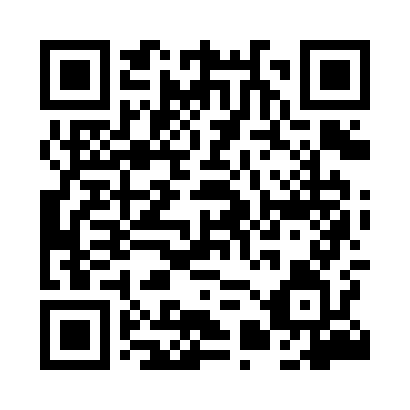 Prayer times for Tyczek, PolandWed 1 May 2024 - Fri 31 May 2024High Latitude Method: Angle Based RulePrayer Calculation Method: Muslim World LeagueAsar Calculation Method: HanafiPrayer times provided by https://www.salahtimes.comDateDayFajrSunriseDhuhrAsrMaghribIsha1Wed2:184:5912:315:408:0410:362Thu2:184:5712:315:418:0610:363Fri2:174:5512:315:438:0810:374Sat2:164:5312:315:448:1010:385Sun2:154:5112:315:458:1110:396Mon2:144:4912:315:468:1310:397Tue2:134:4712:315:478:1510:408Wed2:134:4512:305:488:1610:419Thu2:124:4412:305:498:1810:4110Fri2:114:4212:305:508:2010:4211Sat2:104:4012:305:518:2210:4312Sun2:104:3812:305:528:2310:4413Mon2:094:3712:305:538:2510:4414Tue2:084:3512:305:548:2710:4515Wed2:084:3312:305:558:2810:4616Thu2:074:3212:305:568:3010:4617Fri2:074:3012:305:578:3110:4718Sat2:064:2912:305:588:3310:4819Sun2:054:2712:315:588:3510:4820Mon2:054:2612:315:598:3610:4921Tue2:044:2412:316:008:3810:5022Wed2:044:2312:316:018:3910:5123Thu2:034:2212:316:028:4110:5124Fri2:034:2012:316:038:4210:5225Sat2:024:1912:316:048:4310:5326Sun2:024:1812:316:048:4510:5327Mon2:024:1712:316:058:4610:5428Tue2:014:1612:316:068:4810:5529Wed2:014:1512:316:078:4910:5530Thu2:014:1412:326:078:5010:5631Fri2:004:1312:326:088:5110:56